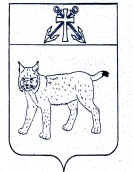 ПРОЕКТАДМИНИСТРАЦИЯ УСТЬ-КУБИНСКОГОМУНИЦИПАЛЬНОГО ОКРУГАПОСТАНОВЛЕНИЕс. Устьеот                               					                                       № О реализации  мероприятий, направленных на информирование населения о принимаемых органами местного самоуправления  мерах в сфере жилищно-коммунального хозяйства и по вопросам развития общественного контроля в этой сфере       Руководствуясь статьей 165 Жилищного кодекса Российской Федерации, п. 9.8 статьи 14 Федерального закона от 21 июля 2007 года № 185-ФЗ «О Фонде содействия реформированию жилищно-коммунального хозяйства», Федеральным законом от 6 октября 2003 года № 131-ФЗ «Об общих принципах организации местного самоуправления в Российской Федерации»,  Федеральным законом от 9 февраля 2009 года № 8-ФЗ «Об обеспечении доступа к информации о деятельности государственных органов и органов местного самоуправления», ст. 42 Устава округа, администрация округа                                        ПОСТАНОВЛЯЕТ:1. Утвердить Порядок реализации мероприятий, направленных на информирование населения о принимаемых органами местного самоуправления мерах в сфере жилищно-коммунального хозяйства и по вопросам развития общественного контроля в этой сфере (приложение 1).2. Определить контакты «горячих линий» на территории Усть-Кубинского муниципального округа (приложение 2).3. Контроль за выполнением настоящего постановления возложить на первого заместителя главы округа (Семичев А.О.).4. Настоящее постановление вступает в силу со дня его официального опубликования.Глава округа                                                                                                      И.В. БыковУтвержденпостановлением администрацииокруга                                                                        от ________  2024 №________ (приложение 1)
Порядок реализации мероприятий, направленных на информирование населения о принимаемых органами местного самоуправления мерах в сфере жилищно-коммунального хозяйства и по вопросам развития общественного контроля в этой сфере (далее - Порядок)1. Общие положения1.1. Настоящий Порядок разработан в соответствии со ст. 165 Жилищного кодекса Российской Федерации,  Федеральным законом от 21 июля 2007 года № 185-ФЗ "О Фонде содействия реформированию жилищно-коммунального хозяйства"  и определяет мероприятия и механизм по информированию населения, средств массовой информации, некоммерческих организаций, осуществляющих деятельность в жилищной и коммунальной сферах, о принимаемых  администрацией  округа, мерах в сфере жилищно-коммунального хозяйства, в том числе по вопросам развития общественного контроля в этой сфере.2. Информирование населения,  средств массовой информации, некоммерческих организаций, осуществляющих деятельность в жилищной и коммунальной сферах, о принимаемых администрацией  округа мерах в сфере жилищно-коммунального хозяйства и по вопросам развития общественного контроля в этой сфере2.1. Информирование населения,  средств массовой информации, некоммерческих организаций, осуществляющих деятельность в жилищной и коммунальной сферах на территории округа, о принимаемых администрацией округа мерах в сфере жилищно-коммунального хозяйства, в том числе по вопросам развития общественного контроля в этой сфере, осуществляется посредством рассылки развернутых информационных релизов.2.2. Информирование производится не реже одного раза в месяц.2.3. Информационная релиза о принимаемых администрацией округа мерах в сфере жилищно-коммунального хозяйства, а также по вопросам развития общественного контроля в этой сфере (далее - информация) подлежат размещению на официальном сайте округа в информационно-телекоммуникационной сети  «Интернет» (далее – официальный сайт округа) и публикации в Усть-Кубинской районной  газете «Северная новь». 2.4.Ответственные  по организации взаимодействия со средствами массовой информации и некоммерческими организациями -  отдел коммунальной инфраструктуры  администрации округа и отдел обеспечения деятельности и кадровой работы администрации округа. 3. Порядок размещения на официальном сайте  округа информации о принимаемых органами  местного самоуправления мерах в сфере жилищно-коммунального хозяйства и по вопросам развития общественного контроля в этой сфере3.1. Официальный сайт округа, на котором размещается информации о принимаемых органами государственной власти и органами местного самоуправления мерах в сфере жилищно-коммунального хозяйства и по вопросам развития общественного контроля в этой сфере расположен по адресу:   https://35ust-kubinskij.gosuslugi.ru/.3.2. Информация о принимаемых органами местного самоуправления мерах в сфере жилищно-коммунального хозяйства и по вопросам развития общественного контроля в этой сфере размещается на официальном сайте округа в виде:- комментариев и разъяснений специалистов и экспертов по запросам граждан;- комментариев и разъяснений об общественно значимых изменениях в законодательстве;- информации о результатах осуществления надзора и контроля за деятельностью управляющих организаций, в частности, о соблюдении последними установленных требований по раскрытию информации;- нормативных правовых актов органов местного самоуправления;- контактной информации органов местного самоуправления и органов муниципального жилищного контроля округа, территориальных органов Роспотребнадзора, прокуратуры Усть-Кубинского района.3.3. Информация на официальном сайте администрации Усть-Кубинского муниципального округа обновляется не реже одного раза в месяц.3.4. Ответственным структурным подразделением администрации округа за размещение и обновление информации о принимаемых органами местного самоуправления мерах в сфере жилищно-коммунального хозяйства и по вопросам развития общественного контроля в этой сфере на официальном сайте округа является отдел коммунальной инфраструктуры администрации округа.4. Порядок организации регулярных встреч представителей органов местного самоуправления с гражданами, проживающими на территории Усть-Кубинского муниципального округа, по различным вопросам жилищно-коммунального хозяйства4.1. В здании администрации округа по адресу: Вологодская область, Усть-Кубинский округ, с. Устье, ул. Октябрьская, д. 8, в кабинете № 31, ежедневно проводится прием граждан по вопросам жилищно-коммунального хозяйства.Ответственным за проведение приема граждан по вопросам жилищно-коммунального хозяйства является начальник отдела коммунальной инфраструктуры администрации округа.4.2. Информационные курсы, семинары по тематике жилищно-коммунального хозяйства для председателей товариществ собственников жилья, председателей советов многоквартирных домов, собственников помещений, представителей общественности проводятся в здании администрации округа не реже двух раз в год.Информация о проведении семинаров, курсов размещается на официальном сайте  округа не позднее, чем за две недели до начала их проведения.4.3. Совещания, конференции, «круглые столы» по вопросам развития системы общественного контроля в сфере жилищно-коммунального хозяйства с участием представителей общественных организаций, председателей ТСЖ по вопросам развития системы общественного контроля в сфере ЖКХ проводятся не реже двух раз в год в здании администрации округа.Контакты «горячих линий» на территории Усть-Кубинского муниципального округаПриложение 2к постановлению администрации округа от __________ № ____Nп/пНаименование органа, при котором функционирует "горячая линия"Номер телефона «горячей линии», режим работы и электронный адрес (при наличии)Ф.И.О. лица ответственного за работу "горячей линии" с его служебными телефонами1Единая дежурная диспетчерская служба администрации Усть-Кубинского муниципального округа(81753) 2-18-05, круглосуточно электронный адрес -u-kub_edds@mail.ruМалышева А.И. (81753) 2-18-052Отдел Коммунальной инфраструктуры администрации Усть-Кубинского муниципального округа8(81753) 2-13-72, 8(81753) 2-14-94Понедельник, вторник, среда, четверг 8.30-16.45,   обеденный перерыв с 12.30 до 13.30Пятница 8.30-16.30, обеденный перерыв с 12.30 до 13.30Суббота воскресенье - выходной Предпраздничные дни 8.30-15.45обеденный перерыв с 12.30 до 13.30 электронный адрес ukub_jkn@mail.ruНаумушкина Л.В. (81753) 2-13-72